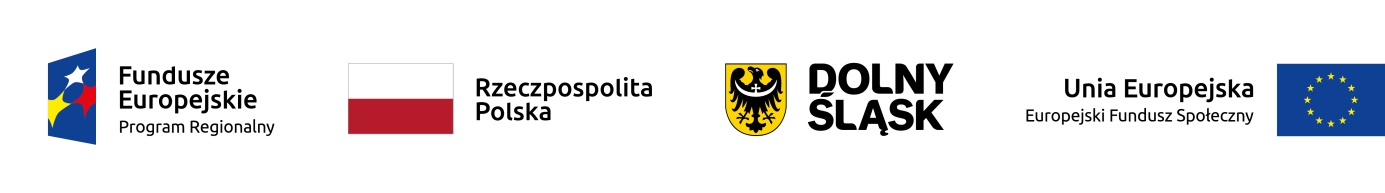 HARMONOGRAM ZAJĘĆ Z PSYCHOLOGIEMw Publicznym Żłobku w Wińsku z filią przy ul. Szkolnej 4W ramach projektu „Nowe miejsca opieki nad dziećmi do lat 3w Gminie Wińsko szansą na wzrost zatrudnienia wśród rodziców”współfinansowanego z Europejskiego Funduszu Społecznego w ramach Regionalnego Programu Operacyjnego Województwa Dolnośląskiego na lata 2014-2020. Numer i nazwa Działania: 8.4 Godzenie życia zawodowego i prywatnego.Miesiąc:kwiecień 2022 r.Dyrektor ŻłobkaDiana ZiołaLp.DataGodzinyGodzinyLp.Dataoddo1.08.04.2022 r.08:0013:302.22.04.2022 r.08:0013:30